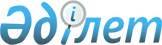 О предоставлении мер социальной поддержки в виде подъемного пособия и бюджетного кредита для приобретения или строительства жилья специалистам здравоохранения, образования, социального обеспечения, культуры, спорта и агропромышленного комплекса, прибывшим для работы и проживания в сельские населенные пункты Актогайского района в 2017 годуРешение 9 сессии Актогайского районного маслихата Карагандинской области от 21 декабря 2016 года № 91. Зарегистрировано Департаментом юстиции Карагандинской области 4 января 2017 года № 4078      В соответствии со статьей 6 Закона Республики Казахстан от 23 января 2001 года "О местном государственном управлении и самоуправлении в Республике Казахстан", пунктом 8 статьи 18 Закона Республики Казахстан от 8 июля 2005 года "О государственном регулировании развития агропромышленного комплекса и сельских территорий", постановлением Правительства Республики Казахстан от 18 февраля 2009 года № 183 "Об определении размеров предоставления мер социальной поддержки специалистам в области здравоохранения, образования, социального обеспечения, культуры, спорта и агропромышленного комплекса, прибывшим для работы и проживания в сельские населенные пункты", районный маслихат РЕШИЛ:

      1. Предоставить меры социальной поддержки специалистам здравоохранения, образования, социального обеспечения, культуры, спорта и агропромышленного комплекса, прибывшим для работы и проживания в сельские населенные пункты Актогайского района в 2017 году в виде подъемного пособия в сумме, равной семидесятикратному месячному расчетному показателю на момент подачи заявления и для приобретения или строительства жилья в виде бюджетного кредита в сумме заявленной специалистом, но не превышающей одну тысячу пятисоткратного размера месячного расчетного показателя на момент подачи заявления.

      2. Настоящее решение вводится в действие по истечении десяти календарных дней со дня его первого официального опубликования.


					© 2012. РГП на ПХВ «Институт законодательства и правовой информации Республики Казахстан» Министерства юстиции Республики Казахстан
				
      Председатель сессии

Е. Отыншин

      Секретарь районного
маслихата

Р. Абеуов
